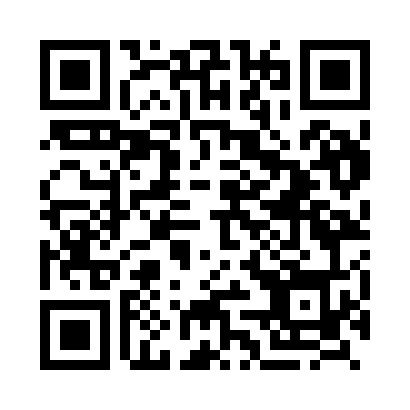 Prayer times for Alkai, LithuaniaMon 1 Apr 2024 - Tue 30 Apr 2024High Latitude Method: Angle Based RulePrayer Calculation Method: Muslim World LeagueAsar Calculation Method: HanafiPrayer times provided by https://www.salahtimes.comDateDayFajrSunriseDhuhrAsrMaghribIsha1Mon4:457:021:366:018:1110:192Tue4:426:591:366:028:1310:223Wed4:386:571:356:048:1510:254Thu4:356:541:356:058:1710:285Fri4:316:511:356:078:1910:316Sat4:276:491:346:088:2110:347Sun4:246:461:346:108:2310:378Mon4:206:431:346:118:2610:409Tue4:166:411:346:128:2810:4310Wed4:126:381:336:148:3010:4611Thu4:086:361:336:158:3210:5012Fri4:046:331:336:178:3410:5313Sat4:006:311:336:188:3610:5614Sun3:566:281:326:198:3811:0015Mon3:516:261:326:218:4011:0316Tue3:476:231:326:228:4211:0717Wed3:426:211:326:248:4411:1118Thu3:386:181:316:258:4611:1419Fri3:336:161:316:268:4811:1820Sat3:286:131:316:288:5011:2221Sun3:246:111:316:298:5211:2622Mon3:226:081:316:308:5411:3123Tue3:216:061:306:328:5611:3224Wed3:206:031:306:338:5811:3325Thu3:196:011:306:349:0011:3326Fri3:185:591:306:359:0211:3427Sat3:175:561:306:379:0411:3528Sun3:165:541:306:389:0611:3629Mon3:155:521:306:399:0811:3730Tue3:145:491:296:409:1011:37